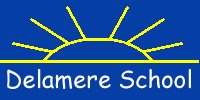 Family Liaison Officer Referral FormFor completion by the Family Liaison OfficerName of Referrer:School / partner agency / family / OtherName of Referrer:School / partner agency / family / OtherName of Referrer:School / partner agency / family / OtherDate:Name of Child:Name of Child:Date of Birth:Date of Birth:Class:Class:Year Group:Year Group:Is English the home language for the child? 	Yes / No / Not SureIs English the home language for the child? 	Yes / No / Not SureIs English the home language for the child? 	Yes / No / Not SureIs English the home language for the child? 	Yes / No / Not SureNames of Parents/Carers:Preferred contact method                   home phone / mobile / email / otherNames of Parents/Carers:Preferred contact method                   home phone / mobile / email / otherNames of Parents/Carers:Preferred contact method                   home phone / mobile / email / otherNames of Parents/Carers:Preferred contact method                   home phone / mobile / email / otherIs parent/carer aware of referral?                           Yes / NoIf No, Why?Is parent/carer aware of referral?                           Yes / NoIf No, Why?Is parent/carer aware of referral?                           Yes / NoIf No, Why?Is parent/carer aware of referral?                           Yes / NoIf No, Why?Reason for Referral, including work/actions taken to date:Reason for Referral, including work/actions taken to date:Reason for Referral, including work/actions taken to date:Reason for Referral, including work/actions taken to date:What needs to happen next and why:What needs to happen next and why:What needs to happen next and why:What needs to happen next and why:Are you / school aware of any issues or concerns for home visiting?    Yes / NoIf yes, what?Are you / school aware of any issues or concerns for home visiting?    Yes / NoIf yes, what?Are you / school aware of any issues or concerns for home visiting?    Yes / NoIf yes, what?Are you / school aware of any issues or concerns for home visiting?    Yes / NoIf yes, what?Other agencies involved (If name known please State)□ Social Worker□ Sensory Impairment Team□ CAMHS□ Community Nursing Team□ Continence Team□ Other, Please state □ Social Worker□ Sensory Impairment Team□ CAMHS□ Community Nursing Team□ Continence Team□ Other, Please state □ Social Worker□ Sensory Impairment Team□ CAMHS□ Community Nursing Team□ Continence Team□ Other, Please state Are there ongoing Child in Need /SARF/ Early Help Other	  Yes / No / Not Sure Are there ongoing Child in Need /SARF/ Early Help Other	  Yes / No / Not Sure Are there ongoing Child in Need /SARF/ Early Help Other	  Yes / No / Not Sure Are there ongoing Child in Need /SARF/ Early Help Other	  Yes / No / Not Sure Date received:Accepted / Rejected If rejected state reason:Referrer informed:  Yes / No Referrer informed:  Yes / No Action Taken:Action Taken:Outcome of intervention:Outcome of intervention: